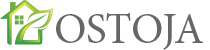 OŚWIADCZENIEJa, niżej podpisany ………………………………………………………………………, właściciel lokalu …………………………..         	 	 	  Imię i Nazwisko                                                                                       Nr Lokalu  we Wspólnocie Mieszkaniowej …………………………..……………………………………., oświadczam, że wyrażam zgodę na przesyłanie korespondencji (zawiadomienia o opłatach, zawiadomienia o zebraniach, zawiadomienia o treści podjętych uchwał, rozliczenia mediów, faktury, powiadomienia o przeglądach gazowych, wentylacyjnych, elektrycznych itp.):*           w formie pisemnej bezpośrednio do skrzynki pocztowej lokalu           w formie elektronicznej na poniższy adres e-mail            e-mail:  ………………………………………………………………           w formie pisemnej listem zwykłym na podany poniżej adres do korespondencji**            w formie pisemnej listem poleconym na podany poniżej adres do                          korespondencji**  Adres korespondencyjny:   ..................................................................................................................................................................  * należy wstawić X w jedno pole   ** koszty korespondencji, w wysokości odpowiadającej cenie przesyłki wg aktualnego cennika Poczty Polskiej (dostępny na stronie: http://cennik.poczta-polska.pl), obciążają adresata.  Jednocześnie oświadczam, że udostępniam swój numer telefonu …………………………………………………..   do potrzeb związanych z funkcjonowaniem Wspólnoty Mieszkaniowej.   Dane osobowe (imię i nazwisko, adres lokalu) będą gromadzone i przetwarzane na podstawie Ustawy o własności lokali.  Dane osobowe (mail, telefon, adres do korespondencji) będą gromadzone i przetwarzane na podstawie zgody osoby, której dane dotyczą (motyw 40, art. 6 ust. 1 lit. a RODO). Zgoda powyższa może być w każdej chwili wycofana przez złożenie stosownego oświadczenia.  Osobie, której dane dotyczą przysługuje:   prawo dostępu do treści swoich danych w tym uzyskania kopii danych podlegających przetwarzaniu, także w formie elektronicznej;   prawo do sprostowania (poprawiania) danych;  prawo ograniczenia przetwarzania danych;  prawo do przenoszenia danych udostępnionych Wspólnocie w formacie do odczytu maszynowego;  prawo do usunięcia danych, jeśli dane Pana/Pani nie są już niezbędne do celów, w których zostały zebrane, a Wspólnota nie ma podstaw do ich przetwarzania np. w celu realizacji obowiązku prawnego, dochodzenia roszczeń lub obrony roszczeń (motyw 52, art. 9 ust. 2 lit. f, art. 17 ust. 3 lit. e RODO);  - prawo do wniesienia skargi do organu nadzorczego.  Dane osobowe Pani/Pana będą gromadzone i przetwarzane przez:  -  Wspólnotę Mieszkaniową która może w/w dane osobowe udostępniać innym podmiotom tylko i wyłącznie w celu administrowania i zarządzania nieruchomością wspólną, -  firmę administrującą nieruchomością:    ………………….…………………       …………………..………………………………..        Miejscowość, Data                        Czytelny podpis właściciela   